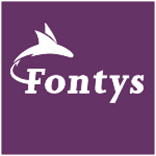 Feedbackformulier Praktijkleren Werkvelddeskundige + Docent praktijkleren 
(weghalen wat niet van toepassing is)ZorgverlenerCommunicatorSamenwerkingspartnerReflectieve EBP professionalGezondheidsbevorderaarOrganisatorKwaliteitsbevorderaarAlgemene motivatie voor beoordelingEvaluatie voor werkbegeleidersAfgelopen periode heeft u studenten van Fontys Hogeschool Verpleegkunde begeleid tijdens hun praktijkleren (PL). In het kader van kwaliteitsdoeleinden willen wij graag weten hoe u de PL begeleiding heeft ervaren.  Wij zouden u vriendelijk willen vragen onderstaande QR-code te scannen of via de link de vragenlijst in te vullen. De tijd voor het invullen zal ongeveer 5 a 10 minuten duren. De gegevens uit de vragenlijst worden anoniem verwerkt. Indien u meerdere studenten heeft begeleid deze periode, dan mag u de vragenlijst voor een van deze studenten invullen.Mocht u geen telefoon bij de hand hebben, dan kunt u ook klikken op de volgende linkWij hopen op uw medewerking. Bij voorbaat dank! 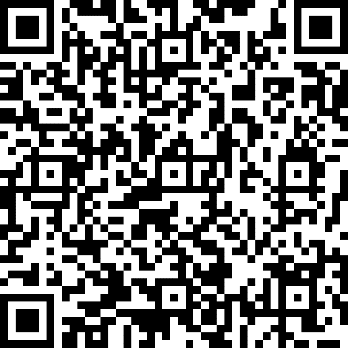 Student:Studentnummer:Praktijkleerperiode:Zorginstelling:Werkvelddeskundige:E-mail werkvelddeskundige:Docent praktijkleren:Datum:Stage afgebroken?Ja / Nee         Datum: Feedback(Advies) Beoordeling:  Behaald / niet behaaldFeedback(Advies) Beoordeling:  Behaald / niet behaaldFeedback(Advies) Beoordeling:  Behaald / niet behaaldFeedback(Advies) Beoordeling:  Behaald / niet behaaldFeedback(Advies) Beoordeling:  Behaald / niet behaaldFeedback(Advies) Beoordeling:  Behaald / niet behaaldFeedback(Advies) Beoordeling:  Behaald / niet behaaldFeedback(Advies) Beoordeling:  Behaald / niet behaald